ASSEMBLEIA LEGISLATIVA DO ESTADO DO MARANHÃOGabinete do Deputado Raimundo CutrimAvenida Jerônimo de Albuquerque, s/n, Sítio Rangedor – CohafumaSão Luís – MA – 65.071-750 – Tel. [32693456] – raimundoscutrim@gmail.comINDICAÇÃO Nº        /2018Senhor Presidente, Na forma regimental, requeiro a Vossa Excelência que, após ouvida a mesa, seja enviado expediente ao Senhor Governador do Estado, Doutor Flávio Dino de Castro e Costa, no sentido de autorizar a Secretaria de Desenvolvimento Social – SEDES a implantar Restaurante Popular no município de Carutapera MA.Restaurante Popular é um Programa do Governo Federal em parceria com o Governo do Estado e um compromisso do nosso Governador assumido em praça pública com a população do nosso Estado.Os Restaurantes Populares, são considerados um dos maiores projetos de alcance social em nosso Estado, uma vez que somam na melhoria da segurança alimentar e nutricional das populações carentes das nossas Cidades, é sem dúvida, grande aliado da população de baixa renda, que, apenas com dois reais, tem garantida à alimentação do dia.O Município de Carutapera, conta hoje com uma população estimada em 23.576 habitantes (IBGE/2017). É uma cidade que se destaca pois, conta com agencias bancarias, casas lotéricas e bancos postais, que atrai muitas pessoas dos municípios vizinhos e da região, sendo a grande maioria, pessoas que sobrevivem da pesca, agricultura, bolsa família, aposentados e assalariados. O restaurante popular, proporciona grande impacto na vida da população levando melhorias na alimentação, na economia e na saúde. Com uma alimentação adequada, várias doenças podem ser evitadas como hipertensão e diabetes, além de garantir economia para as famílias. Uma vez que pessoas carentes tem acesso diário a uma alimentação equilibrada e com baixo custo, haja vista o preparo contar com profissionais habilitados da área de nutrição.Vale ressaltar, que o município de Carutapera, preenche os requisitos que preconiza o manual do Programa Restaurante Popular do Ministério do Desenvolvimento Social e Combate à Fome estabelecido pelo Governo Federal. Que diz: “Os restaurantes populares devem estar localizados em regiões de grande movimentação de pessoas de baixa renda, em áreas periféricas com grande aglomeração da população em situação de risco nutricional”.Plenário “Gervásio Santos” do Palácio “Manoel Bequimão”. São Luís, 01 de fevereiro de 2018. Raimundo Soares CutrimDeputado Estadual – PCdoB.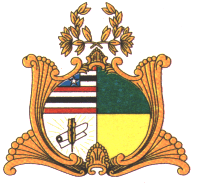 